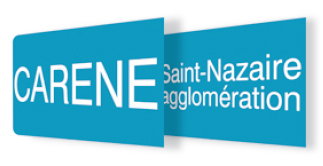 La CARENE Saint-Nazaire Agglomération(10 communes / 125 000 habitants)Communauté d’Agglomération de la REgion Nazairienne et de l’EstuaireDirection du Cycle de l’Eau – Service Exploitation de l’Assainissement Recrute Un(e) Chef d'équipe unité Contrôles (H/F) Cadre d’emploi des agents de maîtrise La CARENE – Saint Nazaire Agglomération est un EPCI regroupant 10 communes et qui assure en régie les compétences de l’assainissement des eaux usées et de l’assainissement des eaux pluviales.Territoire dynamique, placé entre le littoral et le marais de Brière, les enjeux environnementaux sont importants avec plus de 1000km de réseaux de collecte et 9 stations d’épurations des eaux usées.Au sein de la Direction Générale Adjointe du Cadre de Vie et de la Direction du Cycle de l’Eau, le/la chef d’équipe de l’unité contrôle sera placé sous l’autorité du Responsable de l’Unité Contrôles.Il/elle aura en charge d’assurer le management de proximité des équipes de contrôles assainissement et la coordination des missions de contrôles sur l’ensemble du territoire de la CARENE. Activités principales :Manager les 8 agents de l'équipe des opérateurs de contrôle et gérer les plannings des agents,Coordonner l’activité de contrôles des installations d'assainissement des eaux usées (collectif et non collectif) et des eaux pluviales. Préparer les listings d’usagers (travaux d’extension EU, secteurs contrôle…) et suivre la progression des secteurs,Valider les contrôles de conformité et être en soutien technique des opérateurs de contrôle. Traiter les demandes des usagers (appels, mails, courriers, accueil physique),Saisir sur informatique des courriers, rapports, dossiers, puis assurer leur archivage.Expliquer, communiquer et renseigner les entreprises et les usagers sur les éventuels travaux à engager,Assurer les contre-visites de contrôles suite aux travaux de mise en conformité,Etre le référent technique du logiciel Ypresia pour la direction et des autres logiciels pour son unité,Renseigner et assurer le suivi des bases de données (référentiel tiers, Ypresia…). Assurer la saisie des indicateurs et bilans d’activités de l’unité Contrôles,Etre en relais du responsable de l’unité Contrôles et assurer le suivi des prestataires,Dans le cadre de la protection des milieux, être en renfort des agents de l’unité Autosurveillance et Environnement dans la recherche de pollutions, remontées de réseaux, contrôles des rejets d’eaux usées non domestiques,Déployer les moyens de diagnostic et de lutte contre les eaux parasites, Réaliser des inspections visuelles de branchements/collecteurs d’eaux usées et pluviales à l’aide d’outils type caméra de branchement, générateur de fumée… Qualités et compétences requises de l’agent :Avoir des capacités en management d’équipe,Savoir organiser, suivre et évaluer le travail de ses agents et des entreprises,Avoir des connaissances en assainissement des eaux usées et des eaux pluviales. Etre en mesure d’appliquer les procédures et règlements du service,Etre en capacité d’être référent pour la direction sur l’application informatique de gestion des contrôles (YPRESIA) et d’utiliser les autres outils métiers (SIG, base courriers…), y compris sur supports mobiles,Savoir planifier et hiérarchiser l’activité en fonction du temps disponible,Etre capable d’organiser méthodologiquement son travail, d’en rendre compte,Avoir de bonnes relations avec l’encadrement et les équipes,Avoir le goût du travail en équipe, avec un esprit de coordination,Savoir lire et interpréter un plan,Etre sensibilisé à l’image et aux obligations du service publicEtre titulaire du permis VLAdresser votre candidature (CV + lettre de motivation) :Monsieur le Président de la CARENEBP 305 - 44605 - SAINT NAZAIRE CEDEXTél. 02 51 16 48 48Avant le 16 novembre 2021